Senhor(a) Coordenador(a) do Programa de Pós-Graduação:Eu, ________________________________________________________, aluno regularmente matriculado no Programa de Pós-Graduação em _________________________________________________________   (    ) Mestrado   (    ) Doutorado, ciente do Regulamento do Programa, venho REQUERER a Vossa Senhoria:1 - Convalidação Estágio de docência: Mestrado  (   ) Doutorado (   ):Marechal Cândido Rondon, _____/_____/ 20____UNIOESTEUniversidade Estadual do Oeste do ParanáCampus de Marechal Cândido RondonSecretaria Acadêmica de Pós-GraduaçãoREQUERIMENTODISCIPLINA DE ESTÁGIOIESC/H1.2.3.Assinatura do OrientadorAssinatura do AlunoParecer do Colegiado do Programa de Pós-Graduação: (     ) Deferido     (     ) IndeferidoAta nº ___________________, de _____/_____/________Assinatura e Carimbo do CoordenadorHomologação do Conselho de Centro, quando for o caso:  Ata nº ___________________, de _____/_____/________Assinatura e Carimbo do Diretor do Centro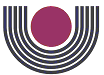 